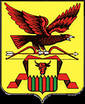  					РОССИЙСКАЯ  ФЕДЕРАЦИЯ					    ЗАБАЙКАЛЬСКИЙ КРАЙАДМИНИСТРАЦИЯ СЕЛЬСКОГО ПОСЕЛЕНИЯ «ЕЛИЗАВЕТИНСКОЕ»ПОСТАНОВЛЕНИЕОт 2 октября 2018 года 						№26О первоочередных мерах по подготовкеК пожароопасному сезону 2018-2019 года	В соответствии со статьями 51,53, 83 Лесного кодекса Российской Федерации, федеральными законами от 21 декабря 1994 года №69-ФЗ «О пожарной безопасности» и от 21 декабря 1994 года №68-ФЗ «О защите населения и территорий от чрезвычайных ситуаций природного и техногенного характера», постановлением Правительства Российской Федерации от 30 июня 2007 года №417 «Об утверждении Правил пожарной безопасности в лесах», постановлением Правительства Российской Федерации от 30 декабря2017г. №1717 «О внесении изменений в Правила противопожарного режима», статьей 7 Устава муниципального района «Читинский район», учитывая решение Комиссии по предупреждению и ликвидации чрезвычайных ситуаций и обеспечению пожарной безопасности Читинского района( протокол от 27 сентября 2018 года №10) администрация муниципального района «Читинский район» постановляет:	1.Привести в готовность силы и средства для ликвидации пожаров на территории поселения.	2. Провести работы по обновлению двойных противопожарных минерализованных полос вокруг населенных пунктов, при необходимости создать новые минерализованные полосы ( по две  полосы шириной не менее 5-6 метров с расстоянием между ними не менее 30-50 метров в зависимости от рельефа местности).	3. Провести профилактические выжигание между двойными противопожарными минерализованными полосами вокруг населенных пунктов в границах земель населенных пунктов. Планы профилактических отжигов представить в отдел ГО ЧС и МР в срок до 3.10.2018 года. Исключить проведение неконтролируемых выжиганий сухой растительности на территории поселения.	4. Провести очистку территорий населенных пунктов от сухой травы и горючего мусора, а также от несакционированных свалок твердых коммунальных отходов.	5. Информировать организации, учреждения и население о необходимости проведения работ по выкашиванию сухой травы и очистке от кустарниковой и древесной растительности, непосредственно примыкающей к жилому фонду, вокруг населенных пунктов на землях поселений, а также садовоогороднических, дачных некоммерческих объединениях граждан, вокруг объектов экономики с учетом требований, предусмотренных  постановлением Правительства Российской Федерации от 18 августа 2016 года №807 «О внесений изменений в некоторые акты Правительства Российской Федерации по вопросу обеспечения пожарной безопасности территорий».	6. До 25 октября 2018 года провести разъяснительную работу с организациями и местным населением по добровольному  противопожарному страхованию зданий, сооружений и  имущества.	7. До 25 октября 2018 года организовать работу по созданию патрульных групп и постов наблюдения.	8. Активизировать работу по передаче экстренной информации о пожарах в ЕДДС муниципального района.	9. Проверить готовность добровольных пожарных дружин, обеспеченность первичными средствами пожаротушения (РЛО, воздуходувок ), сделать заявки в Читинскую ЦРБ на проведение вакцинации членов ДНД.	10. О всех изменениях в оперативной обстановке, произошедших ЧС (происшествиях) незамедлительно докладывать в ЕДДС муниципального района «Читинский район».	Глава сельского поселения	«Елизаветинское»					В.Н.Гудков.